Ficha de Inscrição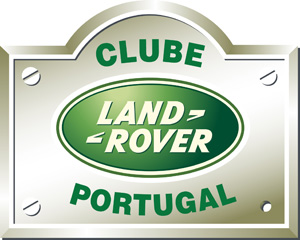 “Veteranos 2023” RIO MAIOR - ALMEIRIM17 de Junho de 2023		Reservado ao Clube:Inscrição recebida em ......./......./.....Por Favor Use Maiúsculas	Número de Porta .................Nome	Sócio nº	Carta de Condução……………..………….…B.I/C.C.………………………..……….…..…NIF………………..…...…………Morada	Cód. Postal	………..….Localidade	Telem......................................... E-mail.................................................................................................Veículo……………………………………………………………..………..	Matrícula……………………………Ano……………….Acompanhantes:Condições de pagamento:- Transferência bancária para BAN: PT50 0010 0000 4877 3240 00140 (BPI)- Cheque cruzado à ordem de “Clube Land Rover”Depois de preenchida envie esta ficha de inscrição para o e-mail: geral@clubelandrover.ptCondições geraisAo efectuar esta inscrição, tomo conhecimento e dou o meu acordo a estas condições:A inscrição é considerada válida somente após boa receção desta ficha, e do comprovativo de pagamento da primeira tranche do valor total. Este evento é um passeio de Todo-o-Terreno turístico sem qualquer componente competitiva ou classificativa, aplicando-se-lhe as disposições do Código da Estrada, as instruções da Organização e o Código de Conduta do Clube Land Rover Portugal e do Todo-o-Terreno Turístico;O Clube não é responsável por qualquer acidente que ocorra durante o evento, nem por multas ou outras penalidades resultantes da violação do código de estrada e demais legislação em vigor, por parte dos participantes.É obrigatória a afixação da publicidade que seja eventualmente fornecida pela Organização;Aceito que o Clube recolha e utilize os meus dados pessoais para os fins estritamente relacionados com este passeio, de acordo com a legislação em vigor.Data-limite de inscrição: 14 de Junho de 2023ASSINATURA	Data			          (não necessária se envio por email) Siga-nos na Internet e nas redes sociaisInternet         Facebook          InstagramNºNomeBI / CC1234PreçosPreçosQuantidadeEurosTotal1.Preço (p/pessoa) (sócios)Preço (p/pessoa) (sócios)452.Preço (p/pessoa) (não sócios)Preço (p/pessoa) (não sócios)603.Crianças (dos 6 aos 12 anos)Crianças (dos 6 aos 12 anos)254.TOTAL A PAGAR:TOTAL A PAGAR:TOTAL A PAGAR:TOTAL A PAGAR:TOTAL A PAGAR:PREÇO INCLUIPREÇO INCLUILOCAL e HORA DA CONCENTRAÇÃOLOCAL e HORA DA CONCENTRAÇÃOLOCAL e HORA DA CONCENTRAÇÃOLOCAL e HORA DA CONCENTRAÇÃOInscriçãoAlmoço SeguroInscriçãoAlmoço SeguroSalinas de Rio Maior39°21'52.07"N   8°56'38.75"W09:00 hSalinas de Rio Maior39°21'52.07"N   8°56'38.75"W09:00 hSalinas de Rio Maior39°21'52.07"N   8°56'38.75"W09:00 hSalinas de Rio Maior39°21'52.07"N   8°56'38.75"W09:00 h